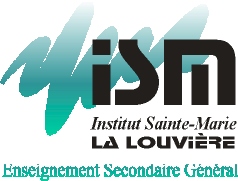  			                                                                 La Louvière, le 22 février 2016	Chers parents, Chers élèves,	Si les commémorations et émissions télévisées relatant la Première Guerre mondiale vont bon train, nous ne pouvions faire l’impasse sur une réflexion à propos de cet épisode majeur à Sainte-Marie. Aussi, nous avons lancé depuis la rentrée diverses activités dans certains cours pour lier notre programme d’étude à ce conflit centenaire. 	Que ce soit dans les cours de Français, d’Histoire, d’EDM, de Sciences sociales, de Langues, de Sciences, d’Education plastique ou de Géographie, certains professeurs ont choisi de profiter de leur matière pour l’axer sur un domaine touchant à la Guerre 14-18. 	Mais nous avons, en plus, l’intention de faire travailler, pour ce projet, les 1ères années avec les Rhétos. Comme un parrainage, les élèves de 6èmes ont déjà été amenés à vivre un moment de partage autour d’une activité liée à ces commémorations avec les premières années. 	Le deuxième moment aura lieu à Ypres, ce vendredi 11 mars 2016. Nous partirons ensemble, en car, pour une journée de découvertes, de souvenirs, de partages en ces lieux tristement célèbres. Les premiers départs se feront vers 8h45. Les élèves de Rhétos sont tout de même attendus dès 8h20 sous le préau pour les dernières recommandations.	Nous sommes bien conscients que déplacer plus de 300 élèves en un même lieu est un véritable défi. Aussi, les élèves de 6èmes auront un rôle particulier à jouer pour la réussite de cette journée. Nous les en informerons quelques jours avant le départ. 	Toutes les 6èmes et les 1ères années visiteront en équipes tout d’abord le cimetière de Tyne Cot, ensuite nous irons pique-niquer dans une salle sportive à Ypres. Après le dîner, tous les élèves se retrouveront sur la Grand’Place de la ville. Nous diviserons les premières années chapeautées par les Rhétos pour un grand jeu de piste et parcours-mémoire dans le centre-ville et sur les lieux de commémoration. Vos enfants circuleront librement, les professeurs étant disséminés au sein de la ville. Comme Ypres n’est pas très grande, nous aurons toujours un œil sur nos équipes. Ce moment permettra un véritable échange entre les 6èmes et les 1ères. 	Nous reprendrons le car dès 18h/18h30 lorsque le grand jeu sera terminé. Il devrait donc être 19h30 lorsque nous serons de retour à La Louvière. Votre enfant recevra le lieu exact de son retour en fonction de son car, soit devant l’école Rue de Bouvy, soit rue de L’Olive, ou le parking Pardonge à la rue de Bellevue. C’est encore à définir avec les autocaristes.Pour cette grande journée, nous vous demandons de respecter les consignes suivantes : Porter des vêtements adéquats en fonction de la météo. Les chaussures à talons pour les filles seront interdites étant donné que nous allons beaucoup marcher. Chaque élève aura avec lui son gsm chargé, son appareil photo, de quoi écrire (bics et quelques feuilles), le tout dans un sac à dos imperméable.Un sac plastique pour pouvoir s’asseoir sur un banc en cas de pluie et des mouchoirs pour les toilettes publiques.Les médicaments nécessaires pour le mal des transportsLe carnet explicatif de la journéeChacun prendra son pique-nique pour le midi. Nous mangerons dans une salle à l’extérieur de la ville. Il n’y aura donc pas de restauration à acheter sur place mais nous devrons consommer une boisson payante comprise dans le prix de la journée. Prenez tout de même des boissons en suffisance (pas de canettes mais des bouteilles svp !) et un goûter ou des collations.Le coût total de cette journée sera de 14,00 euros ajoutés à votre facture scolaire.Il va de soi que nous nous trouverons sur des lieux de mémoire. Il sera donc demandé aux élèves d’adopter un comportement adapté et exemplaire. Nous comptons sur l’ensemble du groupe pour respecter le silence et la dignité des lieux aux moments opportuns et pour respecter chacun, bien entendu.En espérant passer une excellente journée de réflexion et d’enrichissement en groupe, nous vous remercions pour votre soutien et nous vous présentons, chers parents, chers élèves, nos meilleures salutations.Pour l’ensemble de l’équipe « 14-18 dans tous ses états », S. Meunier (pour les 6èmes)                   V. Druart (pour les 1ères)     Professeure d’Histoire                      Professeur d’Etude du Milieu